УТВЕРЖДАЮ Председатель Закупочной комиссии1 уровня АО «ДРСК    __________________В.А. Юхимук«    »_______________ 2021Уведомление о внесении измененийв Извещение о закупке и Документацию о закупкепо Запросу предложений в электронной форме:Лот 308401-РЕМ ПРОД-2021-ДРСК: Провод АС№01                                                                                                                                от 20.05.2021Организатор: АО «Дальневосточная распределительная сетевая компания» (далее – АО «ДРСК»).Заказчик: АО «Дальневосточная распределительная сетевая компания» (далее – АО «ДРСК»).Способ и предмет закупки: Запрос предложений в электронной форме: Лот 308401-РЕМ ПРОД-2021-ДРСК_Провод АСИзвещение о проведении закупочной процедуры опубликовано на сайте в информационно-телекоммуникационной сети «Интернет» www.zakupki.gov.ru от 29.04.2021 № 32110244976.1.  Внесены следующие изменения:  1.1 Пункты Извещения читать в следующей редакции: Пункты Документации о закупке читать в следующей редакции:  Все остальные условия Извещения и Документации о закупке остаются без изменений.Терёшкина Г.М.  (416-2) 397-260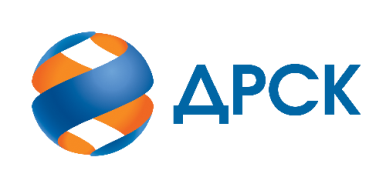 АКЦИОНЕРНОЕ ОБЩЕСТВО «ДАЛЬНЕВОСТОЧНАЯ РАСПРЕДЕЛИТЕЛЬНАЯ СЕТЕВАЯ КОМПАНИЯ»15. дата и время окончания срока подачи заявокДата и время окончания срока подачи заявок:«27» мая 2021 г. в 15 ч. 00 мин.  по местному времени Организатора.1.2.19Срок предоставления Участникам разъяснений по Документации о закупкеДата и время окончания срока предоставления разъяснений:«27» мая 2021 г. в 15 ч. 00 мин. Организатор вправе не предоставлять разъяснение в случае, если запрос от Участника поступил позднее чем за 3 (три) рабочих дня до даты окончания срока подачи заявок, установленной в пункте 1.2.201.2.20Дата и время окончания срока подачи заявок Дата и время окончания срока подачи заявок:«27» мая 2021 г. в 15 ч. 00 мин.  (по местному времени Организатора) 1.2.22Дата окончания рассмотрения заявок Дата окончания рассмотрения заявок:«22» июня  2021 г. 1.2.23Дата подведения итогов закупки Дата подведения итогов закупки:«30» июня 2021 г.